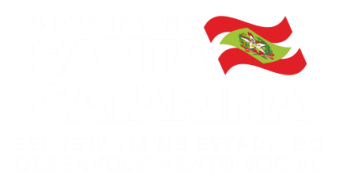 IDENTIFICAÇÃOIDENTIFICAÇÃOIDENTIFICAÇÃOIDENTIFICAÇÃOIDENTIFICAÇÃOIDENTIFICAÇÃOAgente público:Agente público:Matrícula:Lotação:Gestor:Matrícula:Data de ingresso no PGD:Data de ingresso no PGD:Frequência semanal de trabalho remoto: Frequência semanal de trabalho remoto: Em quais dias da semana trabalhará remotamente? Em quais dias da semana trabalhará remotamente? Em quais dias da semana trabalhará remotamente? Em quais dias da semana trabalhará remotamente? ATRIBUIÇÕES*ATRIBUIÇÕES*ATRIBUIÇÕES*ATRIBUIÇÕES*ATRIBUIÇÕES*ATRIBUIÇÕES*123OBJETIVOS*OBJETIVOS*OBJETIVOS*OBJETIVOS*OBJETIVOS*OBJETIVOS*123Atividade(s)*Atividade(s)*Objetivo(s) relacionado(s)*Entrega(s) vinculada(s)*Entrega(s) vinculada(s)*Entrega(s) vinculada(s)*123* Conforme Acordo de Resultados da unidade lotacional.* Conforme Acordo de Resultados da unidade lotacional.Caso todas as demandas relacionadas às atividades acordadas tenham sido atendidas e o agente público ainda esteja com disponibilidade de tempo, este deve realizar alguma(s) da(s) atividades(s) seguintes:Caso todas as demandas relacionadas às atividades acordadas tenham sido atendidas e o agente público ainda esteja com disponibilidade de tempo, este deve realizar alguma(s) da(s) atividades(s) seguintes:Caso todas as demandas relacionadas às atividades acordadas tenham sido atendidas e o agente público ainda esteja com disponibilidade de tempo, este deve realizar alguma(s) da(s) atividades(s) seguintes:Caso todas as demandas relacionadas às atividades acordadas tenham sido atendidas e o agente público ainda esteja com disponibilidade de tempo, este deve realizar alguma(s) da(s) atividades(s) seguintes:Caso todas as demandas relacionadas às atividades acordadas tenham sido atendidas e o agente público ainda esteja com disponibilidade de tempo, este deve realizar alguma(s) da(s) atividades(s) seguintes:Caso todas as demandas relacionadas às atividades acordadas tenham sido atendidas e o agente público ainda esteja com disponibilidade de tempo, este deve realizar alguma(s) da(s) atividades(s) seguintes:1Eventos de capacitação, conforme Decreto nº 1.386/2021;2Atividades da área de lotação em fila de espera para realização;3Atividades de outras áreas a executar em modo de colaboração (por afinidade/iniciativa ou convocação).4Projetos e iniciativas relevantes para a instituição.Termo de Ciência e ResponsabilidadeTermo de Ciência e ResponsabilidadeTermo de Ciência e ResponsabilidadeTermo de Ciência e ResponsabilidadeTermo de Ciência e ResponsabilidadeTermo de Ciência e ResponsabilidadeAtesto que estou ciente de que:Atesto que estou ciente de que:devo cumprir todos os deveres constantes na Portaria que regulamenta sobre o PGD;a adesão ao PGD não constitui direito adquirido, podendo ser desligado a qualquer tempo a critério do órgão ou gestor imediato;o processo sgpe referente a participação no PGD deve conter: Autorização Prévia da Chefia Imediata, Acordo de Desempenho Individual, Relatório de Desempenho Individual e Avaliação de Desempenho Trimestral;devo dar acesso ao Acordo de Resultados, Autorização Prévia da Chefia Imediata, Acordo de Desempenho Individual, Relatório de Desempenho Individual e Avaliação de Desempenho Trimestral aos setores de tramitação dos processos e a GEPEC, podendo esta última auditar os referidos documentos;meu desempenho será avaliado pelo gestor imediato quanto a fatores de resultado (qualidade das entregas e produtividade) e comportamentais (comprometimento, relacionamento interpessoal e trabalho em equipe, comunicação, disciplina, disposição em atender e aprender, inovação);declaro que tenho conhecimento dos assuntos e domínio dos sistemas necessários à execução com excelência das atividades constantes no Acordo de Desempenho Individual;disponho de internet de qualidade  e espaço adequado e ergonômico para a execução do trabalho fora das dependências da SDS;deverei estar à disposição para contato nos dias de trabalho remoto em horário de expediente e devo prezar pela agilidade na comunicação;é vedado pagamento de qualquer vantagem ou auxílio, bem como hora-extra e adicional noturno, para realização do trabalho fora das dependências do órgão;é vedada a utilização de terceiros para a execução das atividades constantes neste Acordo de Desempenho.devo cumprir todos os deveres constantes na Portaria que regulamenta sobre o PGD;a adesão ao PGD não constitui direito adquirido, podendo ser desligado a qualquer tempo a critério do órgão ou gestor imediato;o processo sgpe referente a participação no PGD deve conter: Autorização Prévia da Chefia Imediata, Acordo de Desempenho Individual, Relatório de Desempenho Individual e Avaliação de Desempenho Trimestral;devo dar acesso ao Acordo de Resultados, Autorização Prévia da Chefia Imediata, Acordo de Desempenho Individual, Relatório de Desempenho Individual e Avaliação de Desempenho Trimestral aos setores de tramitação dos processos e a GEPEC, podendo esta última auditar os referidos documentos;meu desempenho será avaliado pelo gestor imediato quanto a fatores de resultado (qualidade das entregas e produtividade) e comportamentais (comprometimento, relacionamento interpessoal e trabalho em equipe, comunicação, disciplina, disposição em atender e aprender, inovação);declaro que tenho conhecimento dos assuntos e domínio dos sistemas necessários à execução com excelência das atividades constantes no Acordo de Desempenho Individual;disponho de internet de qualidade  e espaço adequado e ergonômico para a execução do trabalho fora das dependências da SDS;deverei estar à disposição para contato nos dias de trabalho remoto em horário de expediente e devo prezar pela agilidade na comunicação;é vedado pagamento de qualquer vantagem ou auxílio, bem como hora-extra e adicional noturno, para realização do trabalho fora das dependências do órgão;é vedada a utilização de terceiros para a execução das atividades constantes neste Acordo de Desempenho.devo cumprir todos os deveres constantes na Portaria que regulamenta sobre o PGD;a adesão ao PGD não constitui direito adquirido, podendo ser desligado a qualquer tempo a critério do órgão ou gestor imediato;o processo sgpe referente a participação no PGD deve conter: Autorização Prévia da Chefia Imediata, Acordo de Desempenho Individual, Relatório de Desempenho Individual e Avaliação de Desempenho Trimestral;devo dar acesso ao Acordo de Resultados, Autorização Prévia da Chefia Imediata, Acordo de Desempenho Individual, Relatório de Desempenho Individual e Avaliação de Desempenho Trimestral aos setores de tramitação dos processos e a GEPEC, podendo esta última auditar os referidos documentos;meu desempenho será avaliado pelo gestor imediato quanto a fatores de resultado (qualidade das entregas e produtividade) e comportamentais (comprometimento, relacionamento interpessoal e trabalho em equipe, comunicação, disciplina, disposição em atender e aprender, inovação);declaro que tenho conhecimento dos assuntos e domínio dos sistemas necessários à execução com excelência das atividades constantes no Acordo de Desempenho Individual;disponho de internet de qualidade  e espaço adequado e ergonômico para a execução do trabalho fora das dependências da SDS;deverei estar à disposição para contato nos dias de trabalho remoto em horário de expediente e devo prezar pela agilidade na comunicação;é vedado pagamento de qualquer vantagem ou auxílio, bem como hora-extra e adicional noturno, para realização do trabalho fora das dependências do órgão;é vedada a utilização de terceiros para a execução das atividades constantes neste Acordo de Desempenho.devo cumprir todos os deveres constantes na Portaria que regulamenta sobre o PGD;a adesão ao PGD não constitui direito adquirido, podendo ser desligado a qualquer tempo a critério do órgão ou gestor imediato;o processo sgpe referente a participação no PGD deve conter: Autorização Prévia da Chefia Imediata, Acordo de Desempenho Individual, Relatório de Desempenho Individual e Avaliação de Desempenho Trimestral;devo dar acesso ao Acordo de Resultados, Autorização Prévia da Chefia Imediata, Acordo de Desempenho Individual, Relatório de Desempenho Individual e Avaliação de Desempenho Trimestral aos setores de tramitação dos processos e a GEPEC, podendo esta última auditar os referidos documentos;meu desempenho será avaliado pelo gestor imediato quanto a fatores de resultado (qualidade das entregas e produtividade) e comportamentais (comprometimento, relacionamento interpessoal e trabalho em equipe, comunicação, disciplina, disposição em atender e aprender, inovação);declaro que tenho conhecimento dos assuntos e domínio dos sistemas necessários à execução com excelência das atividades constantes no Acordo de Desempenho Individual;disponho de internet de qualidade  e espaço adequado e ergonômico para a execução do trabalho fora das dependências da SDS;deverei estar à disposição para contato nos dias de trabalho remoto em horário de expediente e devo prezar pela agilidade na comunicação;é vedado pagamento de qualquer vantagem ou auxílio, bem como hora-extra e adicional noturno, para realização do trabalho fora das dependências do órgão;é vedada a utilização de terceiros para a execução das atividades constantes neste Acordo de Desempenho.